Become an Exhibitor15 spots left!On Saturday, May 11, 2020, the Greater Washington business community and the Festival Argentino are hosting Promoting Artists and Arts Cultural Equity at Exhibitor Fest targeting those interested in connecting with visual arts, crafts, product and services, music performances, and networking and more.Simultaneously, vendors from the DMV will be able to speak to some of the best and brightest participants from DC Metro, Arlington National Landing and Events DC support!Join the ranks of reputable vendors already gaining visibility from their sponsorship or exhibitor package.Why Exhibit?The Festival Argentino USA and Exhibitor Fest provides an opportunity for participants to speak with more than 750 attendees about their products and services.Showcase Your Business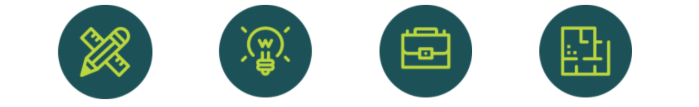 Display your Products                    Showcase your services   Connect with clients   and so much more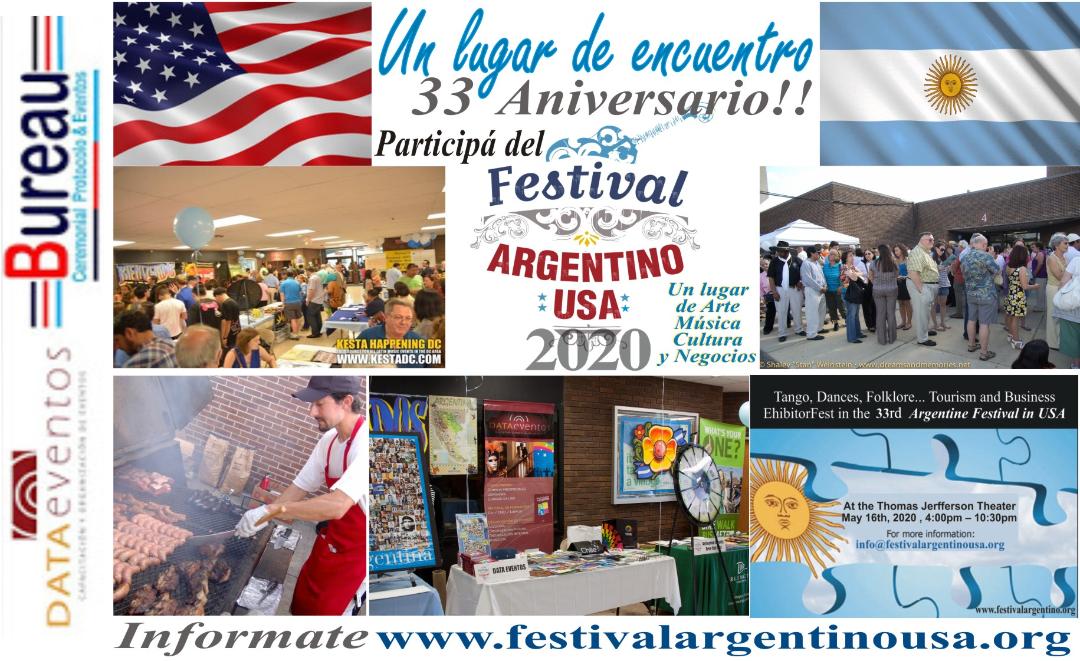 Learn more about how being an exhibitor or being a sponsor can bring your company new visibility & leads.  Profile Exhibitor Fest and Profile ExcellencyMay 16 is quickly approaching...so don't wait! If you have already signed up as an exhibitor or sponsor for the 33rd Annual Festival Argentino, then thank you so much! We truly appreciate you and look forward to seeing you at the Exhibitor FestAlso, if you haven't done so already, don't forget to answer by email to attend the event!In service, The Festival Argentino USA Team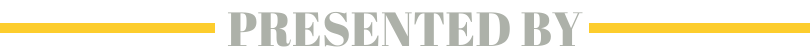 Greater Washington Business Community and Festival Argentino USA and more…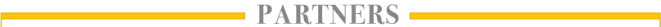     Arlington County Telemundo El Imparcial Gestion Argentina Data Eventos and more to be confirmed PRESENTING SPONSORNew York Life  SUPPORTING SPONSORBank GAUCHO SPONSORCome and shop with your family and friends. Are you a sponsor, vendor, artist, or crafter seeking detail festival & event info to sell work? Learn more by writing to Info@festivalargentinousa.org or 703.212.5850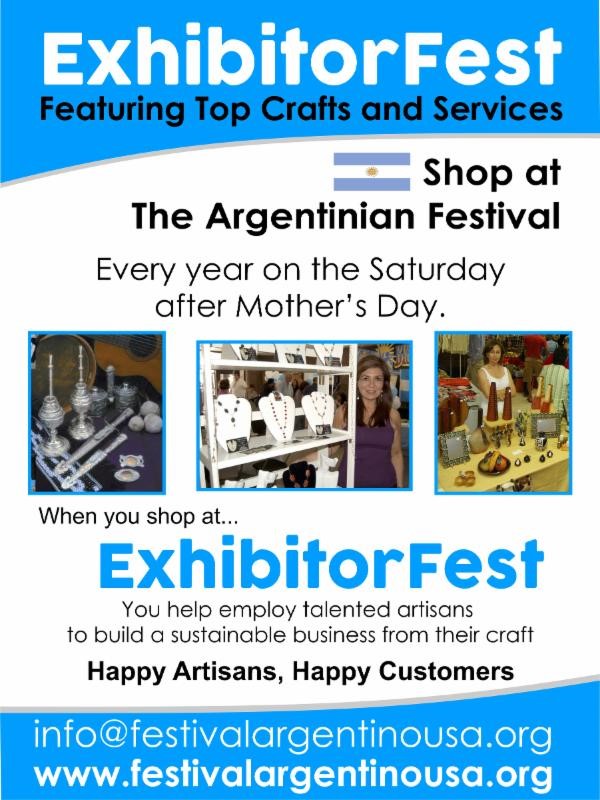 Retail Booths… Opportunities and GrowthMay 16, 2020 • 4:00pm - 9:00pm – Thomas Jefferson TheatreTicket-Donator-Raffle Admission!The Annual Argentine Festival Exhibitor Fest. An event for showcasing arts and crafts, businesses and building connections face to face. This annual event will help your business to find new opportunities in our expanding festival! The fest has served since 1987 about 33,605 individuals. The longest trajectory in the USA!What to do at the Fest Exhibitor Fest?-Connect with Local and International Community-Attend Annual Festival - -Explore new opportunities with diverse audience- Argentina Festival in the Thomas Jefferson Community Center   Exhibitor Fest, Exhibitor Fest, and Exhibitor Fest — Join us for the ExhibitorFest   At the Hall of the 125 S. Old Glebe Rd , Arlington, VirginiaMAY 16th 2:30pm set up Opens at 4pm ending exhibits up to 10:50pm Type of craft or merchandise that I will sell ____From what Country: One table reserved this includes a table, 6-8 feet rectangular, two tickets, one chair, table cloth and cartelito/sign with your business name.  Here is the cost: $250           It is already discounted! (Includes ticket for two booth attendants).                        Should you need extra ticket for attendance you must pay extra $20 dollars. See attached file so called Exhibit Booth Instructions. I did not reserve a table but will bring my own set up 6-8 feet rectangular table, including maximum one Chair. Here: 	     (yes) The cost will be $ 115 SPECIAL LOYALTY DISCOUNT. (Includes ticket up to two attendants). The cost $20 extra dollars if you need additional person).See attached file so called Exhibit Booth InstructionsI understand that this event is scheduled to take place, rain or shine, and that there will be no refunds. Routine Release of Liability. I, or any of my agents will hold no one responsible, including Arlington Co. employees, as well as volunteers organizing Argentina National Day Celebration on May 16, 2020, for any personal or property loss incurred.                                                            SIGNATURE PARTICIPANTWe thank you for your participation, and we look forward to a delightful day of fun and celebration. Note: If you bring your own table cover, preferably light blue or white. It is not mandatory. Your participation is Tax Deductible!!!!Organizer Daniel Manzoniinfo@festivalargentinousa.comTelephone: 703-212-5850 /  Reserve ASAP Limited CapacityFestival Argentino (payable) 123 Jasper Place, Alexandria, VA 22304You must first confirm ASAP         Deadline Payment: April 1, 2020 Please respond back as earlier as possible regarding your interest so that we can ensure that we have enough booth space and time to print marketing material to begin our promotion campaign.    Interested in exhibiting, sponsoring or attending? Visit Tab Sponsor kit  www.festivalargentinousa.com  ****************************************************************************Priorities Improvements of Our Program Gran Festival Argentino 2020Communications materials: brochures, flyers post cards, posters, newsletters eblast and eblast team, embassies with partners, etc.Public relations: press releases and campaigns, digital press conference, photo opportunities day of event, press day event.Advertising opportunities: print, radio, television, outdoor, web based.Onsite visibility: banners, areas, booths, naming opportunities, sampling, concessions opportunities.Event component opportunities: naming rights, sampling, activities, hospitality, facilities, tours, venues, entertainment options, services, sales.Promotional opportunities: pre-event TBC, post event at Embassy of Argentina and Eblast emails, official category designation, use of logo or trademarked name.Deeper access with audience: transmitted from our database special promo or special offers. Or, at entrance of the day of the event face to face with the constituent’s patrons. Mission-related (for nonprofit organization), enriched connection to philanthropic efforts such as benefit a school and possible one-year scholarship of primary school.Daniel Manzoni: You can email me at acelia123@yahoo.com or, you can call me at 571-2432614. Thank you for your support and feedback!Attached Documents for Participation